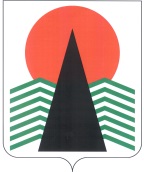 ГЛАВА  НЕФТЕЮГАНСКОГО  РАЙОНАпостановлениег.НефтеюганскО назначении публичных слушаний по проекту решения о предоставлении разрешения на условно разрешенный вид использования земельного участка или объекта капитального строительства, расположенного на межселенной территории Нефтеюганского районаВ соответствии с Градостроительным кодексом Российской Федерации, Федеральным законом от 06.10.2003 № 131-ФЗ «Об общих принципах организации местного самоуправления в Российской Федерации», Уставом муниципального образования Нефтеюганский район, руководствуясь решениями Думы Нефтеюганского района от 28.03.2018 № 230 «О порядке организации 
и проведения публичных слушаний по проектам правил землепользования 
и застройки, проектам планировки территории, проектам межевания территории, проектам предусматривающим внесение изменений в один из указанных утвержденных документов, проектам решений о предоставлении разрешения 
на условно разрешенный вид использования земельного участка или объекта капитального строительства, проектам решений о предоставлении разрешения 
на отклонение от предельных параметров разрешенного строительства, реконструкции объектов капитального строительства», от 25.09.2013 № 405 
«Об утверждении Правил землепользования и застройки межселенной территории Нефтеюганского района», постановлением администрации Нефтеюганского района 
от 22.03.2017 № 448-па-нпа «Об утверждении административного регламента предоставления муниципальной услуги «Предоставление разрешения на условно разрешенный вид использования земельного участка или объекта капитального строительства, расположенного на межселенной территории Нефтеюганского района», в целях соблюдения права человека на благоприятные условия жизнедеятельности, прав и законных интересов правообладателей земельных участков и объектов капитального строительства, расположенных на межселенной территории, в связи с обращением Кривошеина Юрия Кирилловича (заявление 
от 16.04.2019), Окользиной Клавдии Павловны (заявление от 16.04.2019), Сулейманова Рима Рамильевича (заявление от 16.04.2019), Бикбавлеева Итриса Исламовича (заявление от 12.04.2019), Ильиной Татьяны Михайловны (заявление 
от 18.04.2019)  п о с т а н о в л я ю:Назначить публичные слушания по проекту решения о предоставлении разрешения на условно разрешенный вид использования земельного участка или объекта капитального строительства, расположенного на межселенной территории Нефтеюганского района (приложение), проводимые по инициативе Главы Нефтеюганского района, в отношении земельных участков с кадастровыми номерами:86:08:0020801:16117, площадью 965 кв.м, расположенного по адресу: Ханты-Мансийский автономный округ – Югра,  р-н Нефтеюганский, 
СНТ «Северный», участок № 141.86:08:0020801:16157, площадью 844 кв.м, расположенного по адресу: Ханты-Мансийский автономный округ – Югра, Нефтеюганский район, 
СНТ «Северный», участок № 1812.86:08:0020801:16125, площадью 935 кв.м, расположенного по адресу: Ханты-Мансийский автономный округ – Югра, Нефтеюганский район, 
Усть-Балыкское месторождение нефти, куст 24, ТСН «Сибиряк», участок № 23а.86:08:0020801:15852, площадью 974 кв.м, расположенного по адресу: Ханты-Мансийский автономный округ  –  Югра, Нефтеюганский район, на берегу протоки Сингапайской, СНТ «Жасмин», участок № 9.86:08:0020801:16173, площадью 485 кв.м, расположенного по адресу: Ханты-Мансийский автономный округ  –  Югра, Нефтеюганский район, 
СНТ «Северный», участок № 1797.Срок проведения публичных слушаний с 25.04.2019 по 17.05.2019. Назначить собрание участников публичных слушаний на 13.05.2019, время начала – 18:00 часов по местному времени, место проведения публичных слушаний по адресу: Ханты-Мансийский автономный округ – Югра, г.Нефтеюганск, мкр.3, д.21 (4 этаж, каб.430).Настоящее постановление подлежит опубликованию в газете «Югорское обозрение» и размещению на официальном сайте органов местного самоуправления Нефтеюганского района.Контроль за выполнением постановления возложить на директора 
департамента имущественных отношений – заместителя главы Нефтеюганского 
района Бородкину О.В.Глава района							Г.В.ЛапковскаяПриложение к постановлению Главы Нефтеюганского районаот 23.04.2019 № 57-пгПроект решения о предоставлении разрешения на условно разрешенный вид использования земельного участка или объекта капитального строительства, расположенного на межселенной территории Нефтеюганского районаВ соответствии со статьёй 39 Градостроительного кодекса Российской Федерации, Федеральным законом от 06.10.2003 № 131-ФЗ «Об общих принципах организации местного самоуправления в Российской Федерации», Уставом муниципального образования Нефтеюганский район, руководствуясь решением Думы Нефтеюганского района от 25.09.2013 № 405 «Об утверждении Правил землепользования и застройки межселенной территории Нефтеюганского района», постановлением администрации Нефтеюганского района от 22.03.2017 № 448-па-нпа «Об утверждении административного регламента предоставления муниципальной услуги «Предоставление разрешения на условно разрешенный вид использования земельного участка или объекта капитального строительства, расположенного 
на межселенной территории Нефтеюганского района», учитывая рекомендации комиссии по подготовке проекта правил землепользования и застройки межселенных территорий Нефтеюганского района (протокол от ________) и заключение 
о результатах публичных слушаний от_________ № ________, в связи с обращением Кривошеина Юрия Кирилловича, Окользиной Клавдии Павловны, Сулейманова Рима Рамильевича, Бикбавлеева Итриса Исламовича, Ильиной Татьяны Михайловны 
п о с т а н о в л я ю:Предоставить разрешение на условно разрешенный вид использования земельного участка – ведение садоводства (13.2) в отношении земельных участков 
с кадастровыми номерами:86:08:0020801:16117, площадью 965 кв.м, расположенного по адресу: Ханты-Мансийский автономный округ – Югра,  р-н Нефтеюганский, 
СНТ «Северный», участок № 141.86:08:0020801:16157, площадью 844 кв.м, расположенного по адресу: Ханты-Мансийский автономный округ – Югра, Нефтеюганский район, 
СНТ «Северный», участок № 1812.86:08:0020801:16125, площадью 935 кв.м, расположенного по адресу: Ханты-Мансийский автономный округ – Югра, Нефтеюганский район, 
Усть-Балыкское месторождение нефти, куст 24, ТСН «Сибиряк», участок № 23а.86:08:0020801:15852, площадью 974 кв.м, расположенного по адресу: Ханты-Мансийский автономный округ  –  Югра, Нефтеюганский район, на берегу протоки Сингапайской, СНТ «Жасмин», участок № 9.86:08:0020801:16173, площадью 485 кв.м, расположенного по адресу: Ханты-Мансийский автономный округ  –  Югра, Нефтеюганский район, 
СНТ «Северный», участок № 1797.Настоящее постановление подлежит опубликованию в газете «Югорское обозрение» и размещению на официальном сайте органов местного самоуправления Нефтеюганского района.Контроль за выполнением постановления возложить на директора 
департамента имущественных отношений – заместителя главы Нефтеюганского 
района Бородкину О.В.Глава района							Г.В.Лапковская23.04.2019№ 57-пг№ 57-пг